Контрольная работа по физической культуре за 1 полугодие- 3 класс УМК «Школа России» - Физическая культура – Лях В.И..Назначение контрольной работыРабота предназначена для проведения процедуры контроля индивидуальных достижений обучающихся в образовательном учреждении по предметной области «Физическая культура» за 1 полугодие. Основной целью работы является проверка и оценка способности обучающихся начальной школы применять полученные в процессе изучения предмета знания для решения разнообразных задач учебного и практического характера. Дата проведенияКонтрольная работа проводится в декабре.Условия проведения итоговой работыРабота проводится в течение 45 минут. Обучающиеся оформляют работу на листах А-4 с печатным текстом. Для работы необходима простой карандаш или ручка. Структура и содержание итоговой работыРабота предназначена для проведения процедуры контроля индивидуальных достижений обучающихся в образовательном учреждении по предметной области «Физическая культура». Теоретическая часть состоит из 18 вопросов. К каждому вопросу предоставлены варианты ответа, из которых только один верный, надо указать букву верного ответа.Работа направлена на проверку результатов освоения программы по основным раздела:Основы знаний о физической культуре, лёгкая атлетика, подвижные игры на основе спортивных игр, лыжная подготовка, гимнастика.Работа направлена на проверку результатов освоения программы по основным раздела:Основы знаний о физической культуре, Подвижные игры.Шкала оцениванияЗа верное выполнение каждого задания - 1 балл. Максимальное количество баллов за теоретическую часть - 18.«3» ставится, если выполнено 50% работы правильно (9 баллов);«4» ставится если выполнено от 51- 75% (10-14 баллов);«5» ставится если выполнено от 76 -100 % (15 -18 баллов).
1 вариантОсновы знаний о физической культуре1.Что такое физическая культура?а) Спорт.б) Занятия для здоровья.в) Тренировка2.Что относиться к жизненно важным передвижениям человека ?а) Лазание.б) Пение.в) РисованиеЛегкая атлетика.3Как называют легкую атлетику во всем мире?а) «Царевной спорта»б) «Королевой спорта»в) «Принцессой спорта»4.Что относится к спортивной обуви?а) Туфли.б) Кеды.в) Сандали5. Какой темп бега называют равномерным?а) Бежать ровно в одну колону.б) Бежать в одном темпе.в) Бежать ровно по одной линии6. Какие упражнения относятся к укрепление мышц рук?а) Прыжкиб) Подтягиванияв) Приседания7. С помощью какого упражнения можно развивать силу?а) Махи ногами.б) Приседания.в) Круговые движения руками8. По какой части тела измеряется длина прыжка?а) По пяткам.б) По ближней точке к зоне отталкивания.в) По рукам.Подвижные игры на основе спортивных9. В какой игре мяч перекидывают через сетку?а) Футбол.б) Волейбол.в) Гандбол10. В какой игре мяч забрасывается в кольцо?а) Волейбол.б) Баскетбол.в) ФутболЛыжная подготовка11. Как правильно подобрать лыжи.а) Лыжи должны быть по плечо.б) Лыжи должны быть на вытянутую руку вверх.в) Лыжи должны быть до пояса12. Как нужно правильно носить лыжи в строю?а) б)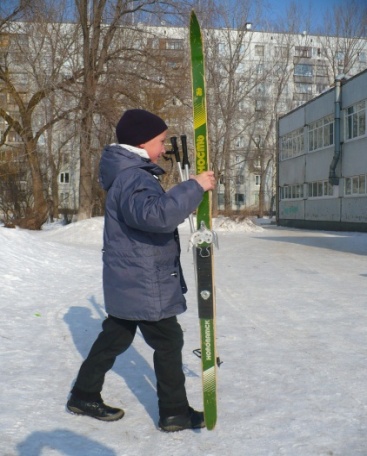 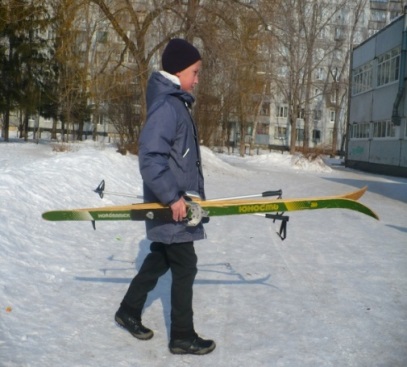 13. Можно ли заниматься на улице при температуре воздуха -10 градусов?а) Да, только без ветра.б) Да.в) Нет14. Можно ли дышать на улице ртом?а) Да.б) Нет.в) КонечноГимнастика15.Выбери построение в шеренгу?а) б)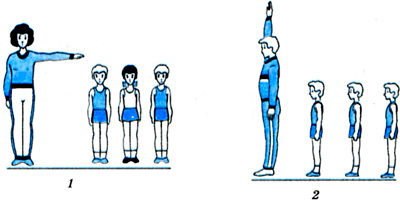 16 Выбери вариант где выполняется команда смирно?а) б)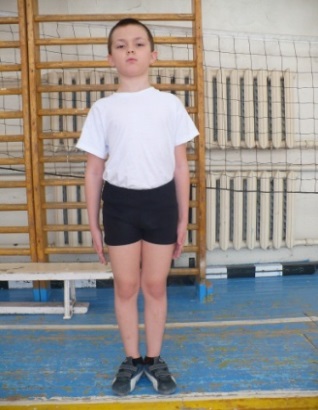 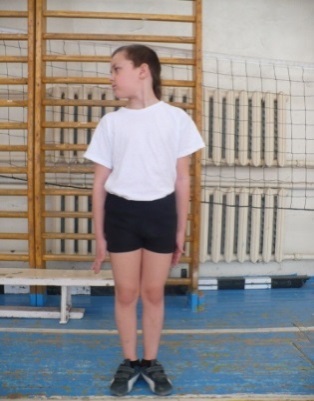 17. Выбери упор лежа сзади ?а) б ) 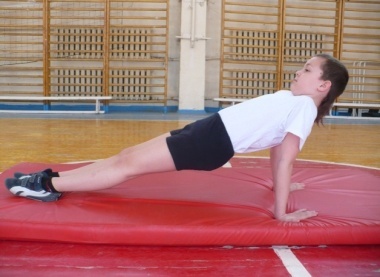 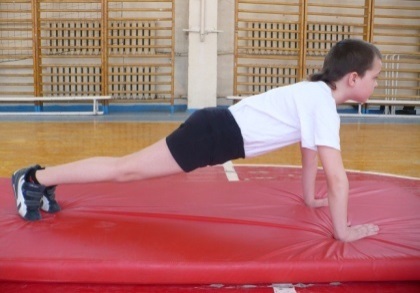 18. Выбери положение «мостик».а) б)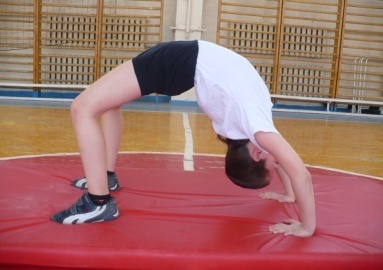 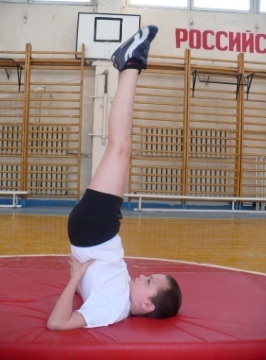 2 вариантОсновы знаний о физической культуре1. Зачем нужно двигаться?а) Быть здоровым.б) Быть аккуратным.в) Быть чистым2. Что относят к важным передвижениям человека?а) Прыжки.б) Танцы.в) ПениеЛегкая атлетика.3. К каким олимпийским играм относится лёгкая атлетика?а) Осеннимб) Зимним.в) Летним.4.Что не относится к спортивной обуви?а) Туфлиб) Кеды.в) Кроссовки.5. Какой темп бега называют «рваным»?а) Бежать с разной скоростью.б) Бежать в рваных штанах.в) Бежать в рваных кедах6. С помощью какого упражнения можно развивать быстроту?а) Подтягивания.б) Ускорения.в) Длительный бег7.Считается ли результат прыжка в длину, если прыгающий заступил за планку?а) Да.б) Нет.в)Конечно8. Какие упражнения относятся к укреплению мышц ног?а) Прыжкиб) ПодтягиванияПодвижные игры на основе спортивных9. В какой игре мяч забивают в ворота?а) Футбол.б) Баскетбол.в) Волейбол3.10. В какой игре мяч забрасывают руками в ворота?а) Футболб) Баскетбол.в) ГандболЛыжная подготовка11. Как правильно подобрать лыжные палки.а) Они должны быть по плечо.б) Они должны быть на вытянутую руку вверх.в) Они должны быть по пояс12. Какая дистанция должна быть на лыжне между лыжниками ?а) 3м - 4м.б) 1м.в) 1км13. Как нельзя носить лыжи в строю?а) б)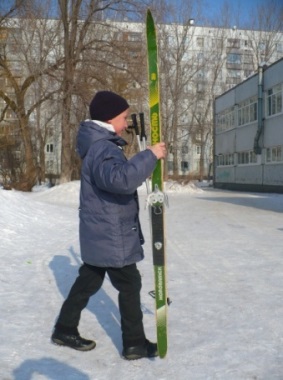 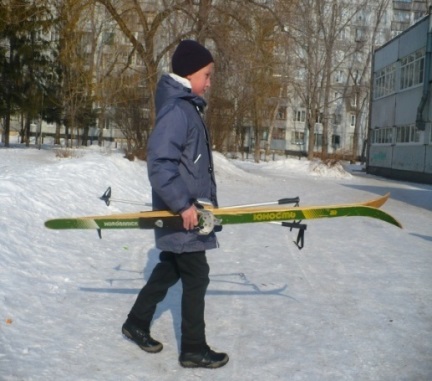 .14.При какой температуре воздуха можно заниматься на лыжах?а) До -10.б) До -15.в) До - 25Гимнастика15. Выбери построение в колонну?а) б)16. Выбери вариант где выполняется команда равняйся?а) б)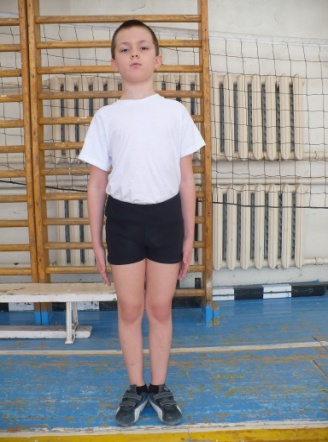 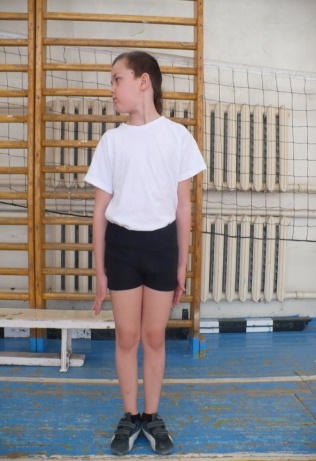 17. Выбери упор лежа.а) б)18. Выбери положение "стойка на лопатках".а) б)6. Ключ к тестовой работе теоретической части.1 вариант123456789101112131415161718бабббабабббаббаааа2вариант123456789101112131415161718аавааббааваббабббб7. Время выполнения практической части и условия ее проведения.Практическая часть состоит из 6-ти контрольных упражнений.Уровень физической подготовленности по разделу "Гимнастика"оценивается по пятибальной системе за каждое выполненное упражнение. Затем высчитывается среднее арифметическое и выводится итоговая отметка за практическую часть.Контрольные упражнения по физкультуре3 класс, первое полугодиеп/пКонтрольные упражненияОтметкаТехника безопасности на занятиях гимнастикой.Акробатическая комбинация: Кувырок вперёд. Стойка на лопатках. Мост из положения лёжа на спине.Вис на согнутых руках.Опорный прыжок.Лазание по наклонной гимнастической скамейке в упоре лёжа, подтягиваясь руками.Итоговая отметка